December 2021School ScreeningPlease continue to use the online screening tool each day for your child before they come to school. A link to the screener is available on the board website. Please note that if one child is waiting for the results of a COVID test then none of the children in the family are to attend. We want to do our part to ensure the safety of everyone at Colonel Cameron. Nut Allergies/ Food SharingWe do have students in school that have nut allergies. Please help us keep our school safe for them by not sending peanut products to school. This includes Nutella and Wow Butter products. This will be especially true if you choose to send in treats for Halloween (Black and Orange Day). Also note that due to COVID protocols, homemade treats may NOT be sent in for sharing. Any homemade treats will be returned home. Picture Re-Take DayDue to a staffing issue at Lifetouch, our picture day that was scheduled for Dec 6 has been moved to Jan 26. If you have already sent in a notice to your child’s teacher that you want their picture taken, we will keep it on file.School Cash OnlineIf you haven’t already registered for School Cash Online, please try to get this done as soon as you can. Fundraisers, school events and other events that require cash transactions will go through School Cash Online ONLY. If you need help setting it up, please let Ms. Codling know. Milk orders, Crock-A-Doodle and food orders (Little Caesars’ – Dec 17th) are available online now.Crock-A-Doodle EventOur school is hosting a Crock-A-Doodle event for all of our students. Students will be able to paint an ornament that they get to choose. Our thought was that students could use this as a gift for someone in their home or to help decorate for the holidays. To help cover the cost of the event we are asking for $7 to be paid through School Cash Online. The deadline has been extended to Thursday, December 2nd. Operation Christmas TreeStudent Council is organizing Operation Christmas Tree this year. From Nov 22- Dec 8, families are invited to send in items of food, school supplies, toys, clothes, or for the first time this year, you can go online and make a cash donation which will be put towards gift cards for families. Classes that bring in 50 items/donations will get a treat for their class. The class that donates the most will get a special treat. Food DaysOur second Food Day will be Little Caesar’s Pizza on Dec 17. For $2.00 they will get a slice of pizza individually packaged. The slice is the from a medium pizza cut into 4 slices. This is only available through School Cash Online. If you order and your student is away, please let us know what you would like us to do with the food as we can’t keep it at school. Generous FamiliesWe have had several families that have demonstrated the kindness of the season this year. Along with donations made to the school wish list- which seems to keep on giving, we have had families purchase extra meals on food days and bring in donations for the Crock-A-Doodle event for us to give to kids that might not have those opportunities. We truly appreciate the kindness and caring of our families!Parent CouncilOur next Parent Council meeting will be February 1, 2022. Please let the office know if you would like to be invited to the Google Meet. Parent Council hosted a well-received Big Box Card fundraiser. As part of the event, free boxes of cards went to the two families that sold the most cards. Congratulations to the Schinkel and Loutit families! There were also draws for anyone that sold 3 boxes or more. The winners of $25 Gift Cards for Toys R Us were: Gibbs, Brown-Ewart, Sybrandy, and Gignac families. Important Up-coming Dates:Dec 3 – Colour House DayDec 9 – Christmas LunchDec 13 – Red and Green DayDec 14 – Shine Like a Star DayDec 15 – Holiday Headwear DayDec 16 – Holiday Sweater, shirt and socks dayDec 17 – Holiday PJ DayDec 17 – Little Caesar’s Lunch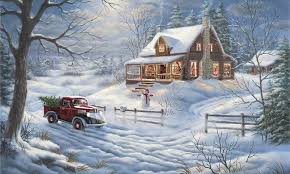 Dec. 20-Jan 3 – Christmas HolidaysJan 31 – PA Day (**MONDAY**)Feb 21 – Family Day (No School)March 14-18 March BreakApril 15- Good Friday (No School)April 18 – Easter Monday (No School)May 23 – Victoria Day (No School)June 10 – PA DayJune 21 – Native Solidarity DayJune 28 – Last day of SchoolJune 29 – PA Day*Have your student draw and colour a picture of a favourite holiday tradition for your family. Have them deliver it to the office for a chance to win a prize. **Colonel Cameron NewsPrincipal ~ Mrs K. MyersSecretary ~ Ms. S. CodlingTel: 519-862-1116Fax: 519-862-4655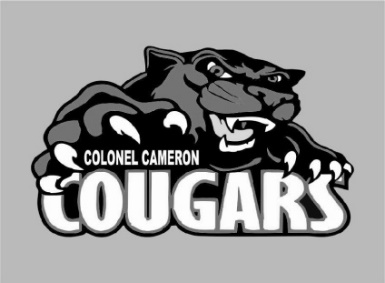 